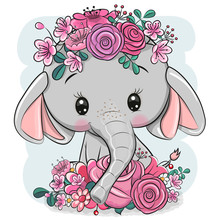 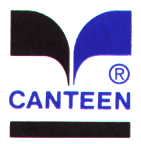 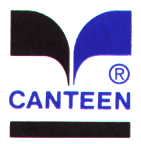 DATE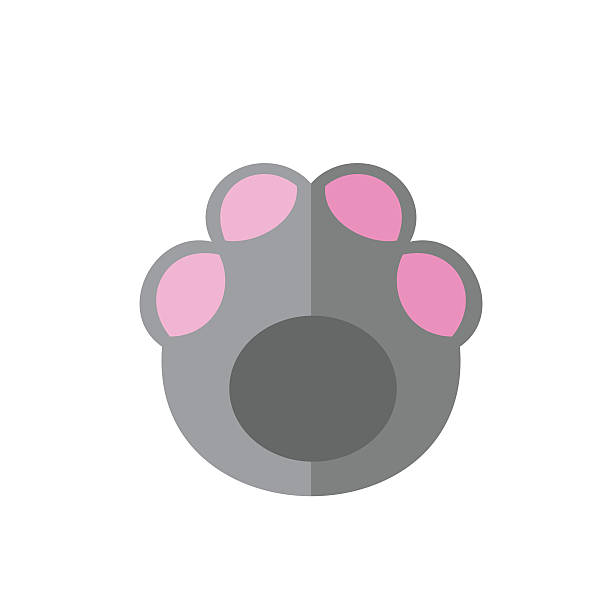 8/1  8/29  9/26  10/24  11/21  12/19  1/16WG CEREAL (1 EA)STRING CHEESE (1EA)FRUIT JUICE (1EA)MILK (8OZ-1EA)GRAHAM CRACKERS (1 EA)YOGURT (1 EA)FRUIT (1EA)MILK (8OZ-1EA)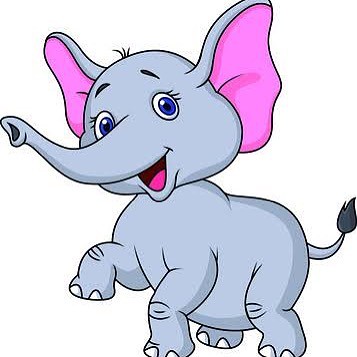 BOILED EGG (1EA)SLICED BREAD (1EA)FRESH FRUIT (1EA)MILK (8OZ-1EA)**MINI CINI 1EA)EGGO FRENCH TOAST (3EA)FRUIT JUICE (1EA)MILK (8OZ-1EA)RAISIN BREAD (1EA)JELLY (1EA)FRESH FRUIT(1EA)MILK (8OZ-1EA)**MUFFIN (1EA)8/8  9/5  10/3   10/31  11/28  12/26  1/23WG CEREAL (1 EA)STRING CHEESE (1EA)FRUIT JUICE (1EA)MILK (8OZ-1EA)MUFFIN (1EA)FRUIT (1EA)MILK (8OZ-1EAPOP TART (1EA)FRESH FRUIT (1EA)MILK (8OZ-1EA)EGGO WAFFLES (1EA) FRUIT JUICE (1EA)MILK (8OZ-1EA)WG BAGEL (1EA)CREAM CHEESE (1EA)FRESH FRUIT(1EA)MILK (8OZ-1EA)8/15  9/12  10/10  11/7  12/5  1 / 2  1/30WG CEREAL (1 EA)STRING CHEESE (1EA)FRUIT JUICE (1EA)MILK (8OZ-1EA)ZUCCHINI BREAD (1EA)FRUIT (1EA)MILK (8OZ-1EA)YOGURT (1EA)FRESH FRUIT(1EA)GRAHAM CRACKERS (1EA)MILK (8OZ-1EA)WAFFLES (1EA)FRUIT JUICE (1EA)MILK (8OZ-1EA)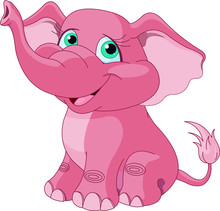 MUFFIN (1EA)FRESH FRUIT(1EA)MILK (8OZ-1EA)**MINI CINI (1EA)8/22  9/19  10/17  11/14  12/12  1/9WG CEREAL (1 EA)STRING CHEESE (1EA)FRUIT JUICE (1EA)MILK (8OZ-1EA)GLAZED PANCAKES (1 EA)FRUIT (1EA)MILK (8OZ-1EA)BANANA BREAD (1EA)FRESH FRUIT (1EA)MILK (8OZ-1EA)BOILED EGG (1EA)SLICED BREAD (1EA)FRUIT JUICE(1EA)MILK (8OZ-1EA)EGGO FRENCH TOAST (1EA)FRESH FRUIT(1EA)MILK (8OZ-1EA)**FRUIT FRUDEL (1EA)